РЕСПУБЛИКА КРЫМНИЖНЕГОРСКИЙ РАЙОНЖЕМЧУЖИНСКИЙ СЕЛЬСКИЙ СОВЕТ20-я сессия 2 созываРЕШЕНИЕ № 20/224 декабря 2021 года							с. ЖемчужинаО внесении изменений в решение Жемчужинского сельского совета Нижнегорского района Республики Крым от 24 декабря 2020 года № 12/1 «О бюджете Жемчужинского сельского поселения Нижнегорского района Республики Крым на 2021 год и на плановый период 2022 и 2023 годов»В соответствии с Бюджетным кодексом Российской Федерации, Налоговым кодексом Российской Федерации, Федеральным законом от 6 октября 2003 года № 131-ФЗ «Об общих принципах организации местного самоуправления в Российской Федерации», Уставом муниципального образования Жемчужинское сельское поселение Нижнегорского района Республики Крым Республики Крым, Положением о бюджетном процессе в муниципальном образовании Жемчужинское сельское поселение Нижнегорского района Республики Крым, Жемчужинский сельский совет Нижнегорского района Республики КрымРЕШИЛ:1. Приложения 6, 7, 8, утвержденные решением Жемчужинского сельского совета Нижнегорского района Республики Крым от 24 декабря 2020 года № 12/1 «О бюджете Жемчужинского сельского поселения Нижнегорского района Республики Крым на 2021 год и на плановый период 2022 и 2023 годов», изложить в новой редакции (прилагаются).2. Приложения 6, 7, 8, к настоящему решению являются его неотъемлемой частью.3. Настоящее решение подлежит обнародованию на официальном Портале Правительства Республики Крым на странице Нижнегорского района (nijno.rk.gov.ru) в разделе «Районная власть», «Муниципальные образования района», подраздел «Жемчужинский сельский совет», а также на информационном стенде Жемчужинского сельского совета Нижнегорского района Республики Крым по адресу: Нижнегорский район, с. Жемчужина, ул. Школьная, 2 и на официальном сайте Жемчужинского сельского поселения Нижнегорского района Республики Крым (http://жемчужинское-сп.рф) в сети Интернет.4. Настоящее решение вступает в силу с момента его официального обнародования.Председатель Жемчужинскогосельскогосовета - глава администрации Жемчужинского сельского поселения						С.И.ЧупиковПриложение 7к решению Жемчужинского сельского совета Нижнегорского района Республики Крым от 24 декабря 2020 года № 12/1 «О бюджете Жемчужинского сельского поселения Нижнегорского района республики Крым на 2021 год и на плановый период 2022 и 2023 годов» (в редакции решения Жемчужинского сельского совета Нижнегорского района Республики Крым от 24 декабря 2021 года № 20/2)Распределение расходов бюджета Жемчужинского сельского поселения Нижнегорского района Республики Крым по разделам, подразделам расходов бюджета на 2021 год(рублей)(рублей)Приложение 6 к решению Жемчужинского сельского совета Нижнегорского района Республики Крым от 24 декабря 2020 года №12/1 «О бюджете Жемчужинского сельского поселения Нижнегорского района Республики Крым на 2021 год и на плановый период 2022 и 2023 годов» (в редакции решения Жемчужинского сельского совета Нижнегорского района Республики Крым от 24 декабря 2021 года № 20/2)Ведомственная структура расходов бюджета Жемчужинского сельского поселения Нижнегорского района Республики Крым на 2021 год(рублей)(рублей)566Администрация Жемчужинского сельского поселения Нижнегорского района Республики Крым9034 195 308,004 195 308,00ОБЩЕГОСУДАРСТВЕННЫЕ ВОПРОСЫ90301002 754 997,002 754 997,00Функционирование высшего должностного лица субъекта Российской Федерации и муниципального образования9030102763 700,00763 700,00Муниципальная программа «Обеспечение деятельности администрации Жемчужинского сельского поселения Нижнегорского района Республики Крым по решению вопросов местного значения»903010201 0 00 00000763 700,00763 700,00Расходы на выплаты по оплате труда лиц, замещающих муниципальные должности органа местного самоуправления Жемчужинского сельского поселения Нижнегорского района Республики Крым в рамках программного направления расходов903010201 0 00 0019Г763 700,00763 700,00Расходы на выплаты персоналу государственных (муниципальных) органов903010201 0 00 0019Г120763 700,00763 700,00Функционирование Правительства Российской Федерации, высших исполнительных органов государственной власти субъектов Российской Федерации, местных администраций90301041 957 285,001 957 285,00Муниципальная программа «Обеспечение деятельности администрации Жемчужинского сельского поселения Нижнегорского района Республики Крым по решению вопросов местного значения»903010401 0 00 000001 957 285,001 957 285,00Расходы на обеспечение деятельности органов местного самоуправления Жемчужинского сельского поселения Нижнегорского района Республики Крым в рамках программного направления расходов903010401 0 00 001901 957 285,001 957 285,00Расходы на выплаты персоналу государственных (муниципальных) органов903010401 0 00 001901201 410 750,001 410 750,00Иные закупки товаров, работ и услуг для обеспечения государственных (муниципальных) нужд903010401 0 00 00190240546 500,00546 500,00Уплата налогов, сборов и иных платежей903010401 0 00 0019085035,0035,00Обеспечение деятельности финансовых, налоговых и таможенных органов и органов финансового (финансово-бюджетного) надзора903010625 842,0025 842,00Непрограммные расходы на обеспечение функций муниципальных образований903010691 0 00 0000025 842,0025 842,00Межбюджетные трансферты из бюджета поселения на осуществление части переданных полномочий903010691 2 00 0000025 842,0025 842,00Межбюджетные трансферты бюджету муниципального образования Нижнегорский район Республики Крым из бюджета поселения на осуществление части переданных полномочий по осуществлению внешнего муниципального финансового контроля в рамках непрограммных расходов903010691 2 00 0019125 842,0025 842,00Иные межбюджетные трансферты903010691 2 00 0019154025 842,0025 842,00Другие общегосударственные вопросы90301138 170,008 170,00Непрограммные расходы на обеспечение функций муниципальных образований903011391 0 00 000008 170,008 170,00Мероприятия в сфере административной ответственности903011391 1 00 00000880,00880,00Расходы на осуществление переданных органам местного самоуправления в Республике Крым отдельных государственных полномочий Республики Крым в сфере административной ответственности903011391 1 00 71400880,00880,00Иные закупки товаров, работ и услуг для обеспечения государственных (муниципальных) нужд903011391 1 00 71400240880,00880,00Ежегодные взносы903011391 3 00 000004 290,004 290,00Расходы на оплату ежегодного членского взноса в Ассоциацию «Совет муниципальных образований Республики Крым» в рамках непрограммных расходов903011391 3 00 004014 290,004 290,00Уплата налогов, сборов и иных платежей903011391 3 00 004018504 290,004 290,00Взносы на капитальный ремонт муниципального имущества903011391 5 00 000003 000,003 000,00Расходы на оплату взносов на капитальный ремонт муниципального имущества в многоквартирных домах903011391 5 00 005903 000,003 000,00Иные закупки товаров, работ и услуг для обеспечения государственных (муниципальных) нужд903011391 5 00 005902403 000,003 000,00НАЦИОНАЛЬНАЯ ОБОРОНА903020093 576,0093 576,00Мобилизационная и вневойсковая подготовка903020393 576,0093 576,00Осуществление функций федеральных органов государственной власти903020375 0 00 0000093 576,0093 576,00Осуществление отдельных государственных полномочий по первичному воинскому учету903020375 1 00 0000093 576,0093 576,00Расходы на осуществление первичного воинского учета на территориях, где отсутствуют военные комиссариаты903020375 1 00 5118093 576,0093 576,00Расходы на выплаты персоналу государственных (муниципальных) органов903020375 1 00 5118012079 946,0079 946,00Иные закупки товаров, работ и услуг для обеспечения государственных (муниципальных) нужд903020375 1 00 5118024013 630,0013 630,00НАЦИОНАЛЬНАЯ БЕЗОПАСНОСТЬ И ПРАВООХРАНИТЕЛЬНАЯ ДЕЯТЕЛЬНОСТЬ903030012 000,0012 000,00Защита населения и территории от чрезвычайных ситуаций природного и техногенного характера, пожарная безопасность903031012 000,0012 000,00Непрограммные расходы на обеспечение функций муниципальных образований903031091 0 00 0000012 000,0012 000,00Проведение дополнительных санитарно-противоэпидемических (профилактических) мероприятий (проведение дезинфекционной работы в очагах новой коронавирусной инфекции Covid-2019)903031091 6 00 0000012 000,0012 000,00Расходы на проведение дополнительных санитарно-противоэпидемических (профилактических) мероприятий (проведение дезинфекционной работы в очагах новой коронавирусной инфекции Covid-2019)903031091 6 00 9010012 000,0012 000,00Иные закупки товаров, работ и услуг для обеспечения государственных (муниципальных) нужд903031091 6 00 9010024012 000,0012 000,00НАЦИОНАЛЬНАЯ ЭКОНОМИКА9030400130 000,00130 000,00Другие вопросы в области национальной экономики9030412130 000,00130 000,00Непрограммные расходы на обеспечение функций муниципальных образований903041291 0 00 00000130 000,00130 000,00Мероприятия на межевание земельных участков и постановке на кадастровый учет903041291 7 00 00000130 000,00130 000,00Расходы на межевание земельных участков и постановке на кадастровый учет903041291 7 00 00590130 000,00130 000,00Иные закупки товаров, работ и услуг для обеспечения государственных (муниципальных) нужд903041291 7 00 00590240130 000,00130 000,00ЖИЛИЩНО-КОММУНАЛЬНОЕ ХОЗЯЙСТВО90305001 132 336,001 132 336,00Коммунальное хозяйство903050270 000,0070 000,00Муниципальная программа «Обеспечение качественного водоснабжения населенных пунктов Жемчужинского сельского поселения Нижнегорского района Республики Крым»903050203 0 00 0000070 000,0070 000,00Расходы на реализацию мероприятий по обеспечению качественного водоснабжения населенных пунктов поселения в рамках программного направления расходов903050203 0 00 0359070 000,0070 000,00Иные закупки товаров, работ и услуг для обеспечения государственных (муниципальных) нужд903050203 0 00 0359024070 000,0070 000,00Благоустройство90305031 062 336,001 062 336,00Муниципальная программа «Благоустройство территории Жемчужинского сельского поселения Нижнегорского района Республики Крым»903050302 0 00 000001 062 336,001 062 336,00Расходы на реализацию мероприятий по благоустройству территории поселения в рамках программного направления расходов903050302 0 00 025901 062 336,001 062 336,00Иные закупки товаров, работ и услуг для обеспечения государственных (муниципальных) нужд903050302 0 00 025902401 062 336,001 062 336,00КУЛЬТУРА, КИНЕМАТОГРАФИЯ903080022 399,0022 399,00Культура903080122 399,0022 399,00Непрограммные расходы на обеспечение функций муниципальных образований903080191 0 00 0000022 399,0022 399,00Межбюджетные трансферты из бюджета поселения на осуществление части переданных полномочий903080191 2 00 0000022 399,0022 399,00Межбюджетные трансферты бюджету муниципального образования Нижнегорский район Республики Крым из бюджета поселения на осуществление части переданных полномочий на организацию библиотечного обслуживания населения, комплектование и обеспечение сохранности библиотечных фондов библиотек поселения в рамках непрограммных расходов903080191 2 00 115918 145,008 145,00Иные межбюджетные трансферты903080191 2 00 115915408 145,008 145,00Межбюджетные трансферты бюджету муниципального образования Нижнегорский район Республики Крым из бюджета поселения на осуществление части переданных полномочий на создание условий для организации досуга и обеспеченности жителей поселения услугами организаций культуры в рамках непрограммных расходов903080191 2 00 1459114 254,0014 254,00Иные межбюджетные трансферты903080191 2 00 1459154014 254,0014 254,00ФИЗИЧЕСКАЯ КУЛЬТУРА И СПОРТ903110050 000,0050 000,00Физическая культура903110150 000,0050 000,00Непрограммные расходы на обеспечение функций муниципальных образований903110191 0 00 0000050 000,0050 000,00Мероприятия по развитию физкультуры и спорта903110191 4 00 0000050 000,0050 000,00Реализация прочих мероприятий по развитию физкультуры и спорта в рамках непрограммных расходов903110191 4 00 0159050 000,0050 000,00Иные закупки товаров, работ и услуг для обеспечения государственных (муниципальных) нужд903110191 4 00 0159024050 000,0050 000,00ИТОГО4 195 308,004 195 308,00ОБЩЕГОСУДАРСТВЕННЫЕ ВОПРОСЫ012 754 997,00Функционирование высшего должностного лица субъекта Российской Федерации и муниципального образования0102763 700,00Функционирование Правительства Российской Федерации, высших исполнительных органов государственной власти субъектов Российской Федерации, местных администраций01041 957 285,00Обеспечение деятельности финансовых, налоговых и таможенных органов и органов финансового (финансово-бюджетного) надзора010625 842,00Другие общегосударственные вопросы01138 170,00НАЦИОНАЛЬНАЯ ОБОРОНА0293 576,00Мобилизационная и вневойсковая подготовка020393 576,00НАЦИОНАЛЬНАЯ БЕЗОПАСНОСТЬ И ПРАВООХРАНИТЕЛЬНАЯ ДЕЯТЕЛЬНОСТЬ0312 000,00Защита населения и территории от чрезвычайных ситуаций природного и техногенного характера, пожарная безопасность031012 000,00НАЦИОНАЛЬНАЯ ЭКОНОМИКА04130 000,00Другие вопросы в области национальной экономики0412130 000,00ЖИЛИЩНО-КОММУНАЛЬНОЕ ХОЗЯЙСТВО051 132 336,00Коммунальное хозяйство050270 000,00Благоустройство05031 062 336,00КУЛЬТУРА, КИНЕМАТОГРАФИЯ0822 399,00Культура080122 399,00ФИЗИЧЕСКАЯ КУЛЬТУРА И СПОРТ1150 000,00Физическая культура110150 000,00ИТОГО4 195 308,00Приложение 8к решению Жемчужинского сельского совета Нижнегорского района Республики Крым от 24 декабря 2020 года № 12/1 «О бюджете Жемчужинского сельского поселения Нижнегорского района Республики Крым на 2021 год и на плановый период 2022 и 2023 годов»(в редакции решения Жемчужинского сельского совета Нижнегорского района Республики Крым от 24 декабря 2021 года № 20/2) Распределение расходов бюджета Жемчужинского сельского поселения Нижнегорского района Республики Крым по целевым статьям, группам видов расходов, разделам и подразделам классификации расходов бюджета на 2021 годМуниципальная программа «Обеспечение деятельности администрации Жемчужинского сельского поселения Нижнегорского района Республики Крым по решению вопросов местного значения»01 0 00 000002 720 985,00Расходы на обеспечение деятельности органов местного самоуправления Жемчужинского сельского поселения Нижнегорского района Республики Крым в рамках программного направления расходов (расходы на выплаты персоналу государственных (муниципальных) органов)01 0 00 0019012001041 410 750,00Расходы на обеспечение деятельности органов местного самоуправления Жемчужинского сельского поселения Нижнегорского района Республики Крым в рамках программного направления расходов (иные закупки товаров, работ и услуг для обеспечения государственных (муниципальных) нужд)01 0 00 001902400104546 500,00Расходы на обеспечение деятельности органов местного самоуправления Жемчужинского сельского поселения Нижнегорского района Республики Крым в рамках программного направления расходов (уплата налогов, сборов и иных платежей)01 0 00 00190850010435,00Расходы на выплаты по оплате труда лиц, замещающих муниципальные должности органа местного самоуправления Жемчужинского сельского поселения Нижнегорского района Республики Крым в рамках программного направления расходов (расходы на выплаты персоналу государственных (муниципальных) органов)01 0 00 0019Г1200102763 700,00Муниципальная программа «Благоустройство территории Жемчужинского сельского поселения Нижнегорского района Республики Крым»02 0 00 000001 062 336,00Расходы на реализацию мероприятий по благоустройству территории поселения в рамках программного направления расходов (иные закупки товаров, работ и услуг для обеспечения государственных (муниципальных) нужд)02 0 00 0259024005031 062 336,00Муниципальная программа «Обеспечение качественного водоснабжения населенных пунктов Жемчужинского сельского поселения Нижнегорского района Республики Крым»03 0 00 0000070 000,00Расходы на реализацию мероприятий по обеспечению качественного водоснабжения населенных пунктов поселения в рамках программного направления расходов (иные закупки товаров, работ и услуг для обеспечения государственных (муниципальных) нужд)03 0 00 03590240050270 000,00Осуществление функций федеральных органов государственной власти75 0 00 0000093 576,00Осуществление отдельных государственных полномочий по первичному воинскому учету75 1 00 0000093 576,00Расходы на осуществление первичного воинского учета на территориях, где отсутствуют военные комиссариаты (расходы на выплаты персоналу государственных (муниципальных) органов)75 1 00 51180120020379 946,00Расходы на осуществление первичного воинского учета на территориях, где отсутствуют военные комиссариаты (иные закупки товаров, работ и услуг для обеспечения государственных (муниципальных) нужд)75 1 00 51180240020313 630,00Непрограммные расходы на обеспечение функций муниципальных образований91 0 00 00000248 411,00Мероприятия в сфере административной ответственности91 1 00 00000880,00Расходы на осуществление переданных органам местного самоуправления в Республике Крым отдельных государственных полномочий Республики Крым в сфере административной ответственности (иные закупки товаров, работ и услуг для обеспечения государственных (муниципальных) нужд)91 1 00 714002400113880,00Межбюджетные трансферты из бюджета поселения на осуществление части переданных полномочий91 2 00 0000048 241,00Межбюджетные трансферты бюджету муниципального образования Нижнегорский район Республики Крым из бюджета поселения на осуществление части переданных полномочий по осуществлению внешнего муниципального финансового контроля в рамках непрограммных расходов (иные межбюджетные трансферты)91 2 00 00191540010625 842,00Межбюджетные трансферты бюджету муниципального образования Нижнегорский район Республики Крым из бюджета поселения на осуществление части переданных полномочий на организацию библиотечного обслуживания населения, комплектование и обеспечение сохранности библиотечных фондов библиотек поселения в рамках непрограммных расходов (иные межбюджетные трансферты)91 2 00 1159154008018 145,00Межбюджетные трансферты бюджету муниципального образования Нижнегорский район Республики Крым из бюджета поселения на осуществление части переданных полномочий на создание условий для организации досуга и обеспеченности жителей поселения услугами организаций культуры в рамках непрограммных расходов (иные межбюджетные трансферты)91 2 00 14591540080114 254,00Ежегодные взносы91 3 00 000004 290,00Расходы на оплату ежегодного членского взноса в Ассоциацию «Совет муниципальных образований Республики Крым» в рамках непрограммных расходов (уплата налогов, сборов и иных платежей)91 3 00 0040185001134 290,00Мероприятия по развитию физкультуры и спорта91 4 00 0000050 000,00Реализация прочих мероприятий по развитию физкультуры и спорта в рамках непрограммных расходов (иные закупки товаров, работ и услуг для обеспечения государственных (муниципальных) нужд)91 4 00 01590240110150 000,00Взносы на капитальный ремонт муниципального имущества91 5 00 000003 000,00Расходы на оплату взносов на капитальный ремонт муниципального имущества в многоквартирных домах (иные закупки товаров, работ и услуг для обеспечения государственных (муниципальных) нужд)91 5 00 0059024001133 000,00Проведение дополнительных санитарно-противоэпидемических (профилактических) мероприятий (проведение дезинфекционной работы в очагах новой коронавирусной инфекции Covid-2019)91 6 00 0000012 000,00Расходы на проведение дополнительных санитарно-противоэпидемических (профилактических) мероприятий (проведение дезинфекционной работы в очагах новой коронавирусной инфекции Covid-2019) (иные закупки товаров, работ и услуг для обеспечения государственных (муниципальных) нужд)91 6 00 90100240031012 000,00Мероприятия на межевание земельных участков и постановке на кадастровый учет91 7 00 00000130 000,00Расходы на межевание земельных участков и постановке на кадастровый учет (иные закупки товаров, работ и услуг для обеспечения государственных (муниципальных) нужд)91 7 00 005902400412130 000,00ИТОГО4 195 308,00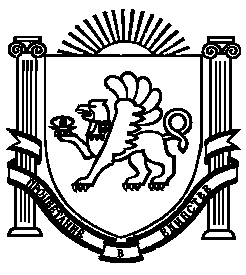 